Recapitulare-închisoarea mamertină-aducere aminte cu bucurie si scrie	-mă bucur de partea pe care o luați la evanghelie	-o lucrare care se va isprăvi cu succes	-cer ca dragostea voastră să crească în cunoștință și orice pricepere ca să puteți deosebi lucrurile alese, să fiți curați ți să nu vă poticniți	-nu vă îngrijorați de mine. Împrejurările în care mă găsesc au  dus la înaintarea Ev., iar frații, îmbărbătați de lanțurile mele, au îndrăzneală să propovăduiască Evanghelia, indiferent de motivațiile lor	-ba mai mult nu mă îngrijorez nici de viața mea, pentru că dacă aș pleca la Domnul ar fi mai bine pentru mine, totuși am certitudinea că nu voi pleca pană nu vă voi vedea din nouDeci... indiferent de ce se va întâmpla:Fil.1:27 Numai, purtaţi-vă într’un chip vrednic de Evanghelia lui Hristos, pentruca, fie că voi veni să vă văd, fie că voi rămînea departe de voi, să aud despre voi că rămîneţi tari în acelaş duh, şi că luptaţi cu un suflet pentru credinţa Evangheliei,
28 fără să vă lăsaţi înspăimîntaţi de protivnici; lucrul acesta este pentru ei o dovadă de perzare, şi de mîntuirea voastră, şi aceasta dela Dumnezeu.
29 Căci cu privire la Hristos, vouă vi s’a dat harul nu numai să credeţi în El, ci să şi pătimiţi pentru El,
30 şi să şi duceţi, cum şi faceţi, aceeaş luptă, pe care aţi văzut-o la mine, şi pe care auziţi că o duc şi acum.Structura pasajuluiComportați-vă în chip vrednic de Evanghelia lui Hristos,  indiferent  dacă voi veni la voi sau nu (1:27-28) Cum?Comportați-vă într-un chip vrednic de evanghelia lui Hristos deoarece vi s-a dat harul (1:29-30) De ce?1. Creștinului evanghelic autentic se comportă în chip vrednic de Evanghelia lui Cristos indiferent dacă este supravgheat sau nu27 Numai, purtaţi-vă(politeuomai)  într’un chip vrednic de Evanghelia lui Hristos, purtaţi-văFa.23:1 Pavel s-a uitat ţintă la cei din Sinedriu şi le-a zis:
Bărbaţi, fraţilor, eu mi-am trăit viaţa cu o conştiinţă curată înaintea lui Dumnezeu până în ziua aceasta.(NTR)-a-ți trăi viața văzută de toți, a trăi ca cetățean al unui stat liber-dar și ca cetățean al ÎmpărățieiFil.3: 20 Dar cetăţenia noastră este în ceruri, de unde şi aşteptăm ca Mîntuitor pe Domnul Isus Hristos.În timp ce vă împliniți responsabilitatea civică față de țara în care trăiți, arătați că fidelitatea voastră supremă este față de Împărăția lui Dumnezeu!Dăm Cezarului ce este al Cezarului dar pentru noi, autoritatea supremă este Împăratul Isus Hristos.EvangheliaVestea bună că Hristos domnește, Împărăția Lui este printre noi și noi suntem martori/exponenți ai ÎmpărățieiIndiferent ce se va întâmpla, comportațivă într-un chip vrednic de vestea bună, pe care să o întrupați și o propovăduiți indiferent dacă sunt eu de față sau nuCe înseamnă ”vrednic de evanghelia lui Cristos?“Cum?să aud despre voi că rămâneţi tari în acelaş duh şi că luptaţi cu un suflet pentru credinţa Evangheliei, fără să vă lăsaţi înspăimântaţi de protivnici (Filipeni 1:28)1.1. Creștinul evanghelic autentic lucrează în unitate” că rămîneţi tari în acelaşi duh, ”rămîneţi tari-exprimă calitățile unui soldat de a sta tare, neclintit, fără ezitare și care cu hotărâre refuză să-și părăsească postul, indiferent cât de cumplită este lupta.-nu numai că putem rezista provocărilor, dar ne împlinim una din nevoile fundamentale cu care suntem creați: nevoia de comunitate ”Nu e bine ca omul să fie singur...”-Alături de nevoia de transcendent și de nevoia de semnificație, nevoia de comunitate reprezintă una din cele trei nevoi fundamentale ale ființei umane. Ele au fost scrise în structurile ființelor noastre de Creator prin însuși actul creației. Cu toate acestea, Șarpele, cel  care în grădina Edenului i-a promis omului că va fi ca Dumnezeu dacă va asculta de el, prin egocentrismul ce caracterizează păcatul în esența lui, l-a împins pe om pe calea unei alienări din ce în ce mai adânci și dureroase. Deși, acum pe planetă, ne călcăm pe picioare unii pe alții, deși boom-ul tehnologic pare că oferă premizele unei conectări nemaiântâlnite (facebook, twitter, google+, linkedin...), pare că niciodată nu am fost mai singuri și mai izolați.” Nu ştiu dacă aţi observat că, în general, nu se mai stă de vorbă. Suntem într-o lume agitată, dinamică, suntem ocupaţi, mereu într-un metabolism isteric de comunicare, afirmare şamd. Apoi, nu se mai stă de vorbă faţă către faţă, liniştit, despre o temă sau alta. Statul de vorbă nu înseamnă doar rigoare tematică. Înseamnă mimică, surâs, privire, atenţie, o mulţime de lucruri care mi se pare că tind să dispară. Comunicarea a devenit supraabundentă, e o inflaţie aparentă a comunicării, dar e o lume de solitari.” Andrei Pleșu-soluția lui Dumnezeu la nevoia noastră de comunitate a fost răscumpărarea noastră din ghearele egocentrismului și includerea noastră în Familia Lui. Biserica constituie răspunsul Său la nevoile noastre de comunitate și de aceea, în clipa în care credem, Duhul lui Dumnezeu ne face parte a Familiei lui Dumnezeu, parte a Trupului lui Hristos.-toate resursele de care avem nevoie ne-au fost pregătite de Dumnezeu. Nu ne rămâne decât să profităm de soluția oferită de El, alipindu-ne de o comunitate creștină în care să putem ridica poverile altora și să ne putem bucura atunci când alții ridică sarcinile noastre, în care să ne împlinim menirea trăind cu pasiune și entuziasm valorile Împărăției-”spune-mi cu cine te însoțești, ca să-ți spun cine ești!”-și odată intrat în această comunitate a Bisericii, cuvântul de ordine este ”unitate”!-ei pot rezista provocărilor doar unindu-și eforturile, printr-un spirit de comunitateÎndemn pe Evodia şi îndemn pe Sintichia să fie cu un gînd în Domnul. (Filipeni 4:2)Dacă o împărăţie este desbinată împotriva ei însăş, împărăţia aceea nu poate dăinui. (Marcu 3:24)”Și cei slabi, dacă-s uniți, devin puternici” Friedrich Schiller1.2. Creștinul evanghelic autentic este cooperant în promovarea evangheliei”şi că luptaţi(sunathleo) cu un suflet pentru credinţa EvanghelieiLuptați=strădanie, lucru, competiție...Strădania fiecăruia dintre noi este de a face vizibil prin trai și vorbă faptul că se poate trăi în această lume, cu valori atât de pervertite, valorile Împărăției lui Dumnezeu!Fixează-ți ochii pe scopul răspândirii credinței Evangheliei și apoi aplică efotul și disciplina unui atlet pentru a-ți împlini scopul.Biserica este o comunitate cu atleți între opt și optzeci de ani.Pavel ne aduce în față lupta pe care vedem că o duce el.Dar... nici unul dintre noi nu va fi măsurat cu puterea ”atleică” al unui ap.Pavel, William Carey sau John Wesley. Vom fi măsurați vis a vis de ceea ce am fi putut face și nu vis a vis de ceea ce alții ar fi putut face. Și fiecare dintre noi putem face ceva dacă dorim să trăim vrednici de Evanghelia lui Hristos!Biserica este un organism viu, într-o contină relaționare, interdependență. Un organism în care fiecare are un rol determinant, bine stabilit. Succesul întregului depinde de străduința tuturor cu responsabilitate, pasiune, entuziasm-Biserica nu reprezintă doar realitatea pe care o trăim Duminica ci mai ales ceea ce Biserica face de Luni până Sâmbătă, după o viziune comună, cu strategie comună, cu obiective clare. Nu te poți considera Biserică doar privind de pe ”mantinelă”!Pareto: În mod uzual doar 20% implicare produce 80% din efectFilipenii trebuiau să prezinte un front comun. Trebuiau să fie una în spirit și intenții, luptând umăr lângă umăr pentru păstrarea nealterată a credinței adusă de evanghelie, pentru acele valori care sunt fundamentale în Biserica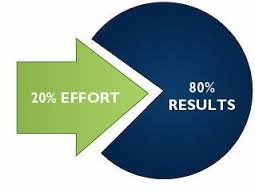 Cum ar arăta Comunitatea Vox dacă vom reuși să spargem acest fatidic 20%?1.3. Creștinul evanghelic autentic este neintimidat de adversari”fără să vă lăsaţi înspăimîntaţi de protivnici; lucrul acesta este pentru ei o dovadă de perzare, şi de mîntuirea voastră, şi aceasta dela Dumnezeu.”-imediat după resursele puse la dispoziție pentru această luptă de către Duhul lui Dumnezeu cred că mentalitatea cu care abordăm această luptă este decisivă-mentalitate ca a lui Pavel. Mentalitatea  celui care trăiește realitatea ”Cristus victor”. Mentalitatea omului care nu mai are nimic de pierdut. Mentalitatea omului care își asumă biruința lui HristosCe mai poți face unui om care afirmă:Căci pentru mine a trăi este Hristos şi a muri este un cîştig. (Filipeni 1:21)/Amenință-l cu moarteaDar lucrurile, cari pentru mine erau cîştiguri, le-am socotit ca o pierdere, din pricina lui Hristos. Ba încă, şi acum privesc toate aceste lucruri ca o pierdere, faţă de preţul nespus de mare al cunoaşterii lui Hristos Isus, Domnul meu. Pentru El am perdut toate şi le socotesc ca un gunoi, ca să cîştig pe Hristos, şi să fiu găsit în El, nu avînd o neprihănire a mea, pe care mi-o dă Legea, ci aceea care se capătă prin credinţa în Hristos, neprihănirea, pe care o dă Dumnezeu, prin credinţă. Şi să-L cunosc pe El şi puterea învierii Lui şi părtăşia suferinţelor Lui, şi să mă fac asemenea cu moartea Lui; (Filipeni 3:7-10)/Amenință-l că-i vei lua posesiuni, poziții!Nu zic lucrul acesta avînd în vedere nevoile mele; căci m’am deprins să fiu mulţămit cu starea în care mă găsesc. Ştiu să trăiesc smerit, şi ştiu să trăiesc în belşug. În totul şi pretutindeni m’am deprins să fiu sătul şi flămînd, să fiu în belşug şi să fiu în lipsă. Pot totul în Hristos, care mă întăreşte. (Filipeni 4:11-13)/ Fă-l să trăiască în lipsuri!-o mentalitate care te face invulnerabil și care-i dezarmează pe adversariCreștinul evanghelic autentic lucrează în unitatecooperant în promovarea evanghelieiși neintimidat de adversari2. Comportați-vă într-un chip vrednic de evanghelia lui Hristos deoarece vi s-a dat harul (1:29-30) De ce?”29 Căci cu privire la Hristos, vouă vi s’a dat harul nu numai să credeţi în El, ci să şi pătimiţi pentru El, 30 şi să şi duceţi, cum şi faceţi, aceeaş luptă, pe care aţi văzut-o la mine, şi pe care auziţi că o duc şi acum.”Î. Ce înseamnă har?-Milă: Să nu primești pedeapsa pe care o meriți-Har: Să primești ceva ce nu merițiÎ. Ce har au primit credincioșii din Filipi?2.1. Harul de a credeEfeseni 2: Căci prin har aţi fost mîntuiţi, prin credinţă. Şi aceasta nu vine dela voi; ci este darul lui Dumnezeu. 2.2. Harul de a suferi pentru El-contextul indică suferința produsă de potrivnici, de cei care într-un fel sau altul luptă împotriva Evangheliei-autorități Fa.16-cei cu motivații greșite în propovaduirea evangheliei Cap.1-iudaizatorii Cap.3 Evreii evanghelici care erau rezidenți în Filipi sau au venit din ținuturile din împrejurimi (ex.Tesalonic), care să atace biserica ce mergea crescând (aceiași despre care vorbește în cap.3)-și dacă toți am dori darul credinței (mântuirii) aici, la darul suferinței, am lăsa pe alții...-dar uitându-ne la Pavel, suferința i-a schimbat viața și i-a format perspectiva veșnică-dpdv uman suferința nu este de dorit, dar din pdv al lui Dumnezeu, suferința este spre binele nostru.Se cuvenea, în adevăr, ca Acela pentru care şi prin care sînt toate, şi care voia să ducă pe mulţi fii la slavă, să desăvîrşească, prin suferinţe, pe Căpetenia mîntuirii lor. (Evrei 2:10)-în suferință vedem cel mai bine gradul nostru de maturizare-Pierre Corneille: “caracterele se vădesc numai în situații dificile”-în suferință privim spre Hristos și căutăm ajutorul și resursele Lui.Când harul suferinței se întâlnește cu harul credinței = adversarii nu ne intimidează2.3. Harul de a lupta-harul de a lupta de partea învingătorilor1 Corinteni 3:9 Căci noi sîntem împreună lucrători cu Dumnezeu...1Petru 5: 8 Fiţi treji, şi vegheaţi! Pentrucă protivnicul vostru, diavolul, dă tîrcoale ca un leu care răcneşte, şi caută pe cine să înghită.... dar este în lesă!!!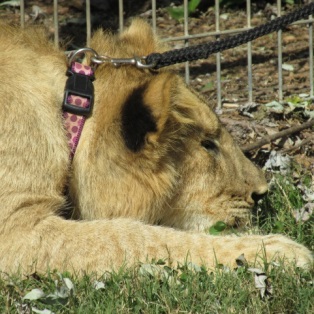 Azi...-87% din creștinii evanghelici intervievați ar copia la școală, ar înșela, etc. dacă nu ar fi consecințe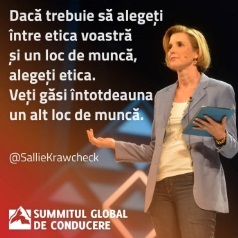 -creștinismul și conceptul de ”înghițit de sistem”Cum îți împlinește comunitatea Vox Domini nevoia de comunitate? Ce crezi că ar mai fi de făut?Care este, în mod specific, ”lupta” Bisericii Vox Domini în care ești angrenat și de care te simți răspunzător?Care-ți sunt temerile în proclamarea Evangheliei și ce poți învăța de la ap. Pavel?Care este lupta cu care te confrunți acum?Creștinul evanghelic autentic lucrează în unitatecooperant în promovarea evanghelieiși neintimidat de adversariPentru că a primitHarul credințeiHarul suferințeiHarul de a lupta pentru întruparea și proclamarea Veștii Bune: ”Cristus Victor!”